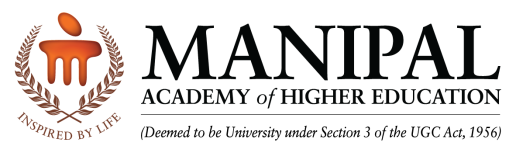 SEARCH – The KMC Health Sciences Library andDept. of Library & Information Science4th National Conference on Management of Modern Libraries (NACML) – 2020Reaching Out Users in the Digital Era: Opportunities and ChallengesJanuary 10-11, 2020Registration FormName (in CAPITAL letters) Dr./Mr./Ms./Mrs.: _________________________________________________Designation:			______________________________________________________________Institution/Organization: 	______________________________________________________________Address for Correspondence:	______________________________________________________________				______________________________________________________________Contact Details:		M: __________________________ e-Mail: __________________________Presenting the Paper:	Yes/NoPayment Details: Pay appropriate fee in favor of “Manipal Academy of Higher Education-Conference/Workshop”Registration Fee:Delegates: ` 800.00Research Scholars, Students  and Retired Professionals: ` 500.00 Payment Options: DD/NEFT/CashDD No.____________________ dated ____________________ Amount (Rs.) ______________ Drawn on (Bank) _______________________________Accommodation Required:		Yes/No		Date:												Signature Wire Transfer DetailsBeneficiary Name:		Manipal Academy of Higher Education - Conference/WorkshopBank Account Number:	33508958510Name of the Bank:		State Bank of India, ManipalIFSC Code:			SBIN0004426MICR Code:			576002006SWIFT Code:			SBININBB770Send duly filled up registration form along with the Demand Draft to: The Organizing Secretary,          4th NACML - 2020, KMC Health Sciences Library, Manipal Academy of Higher Education -576 104, Karnataka.Details (softy copy or screen shot) of the online payment made (NEFT) should be sent to: lisconference@manipal.edu